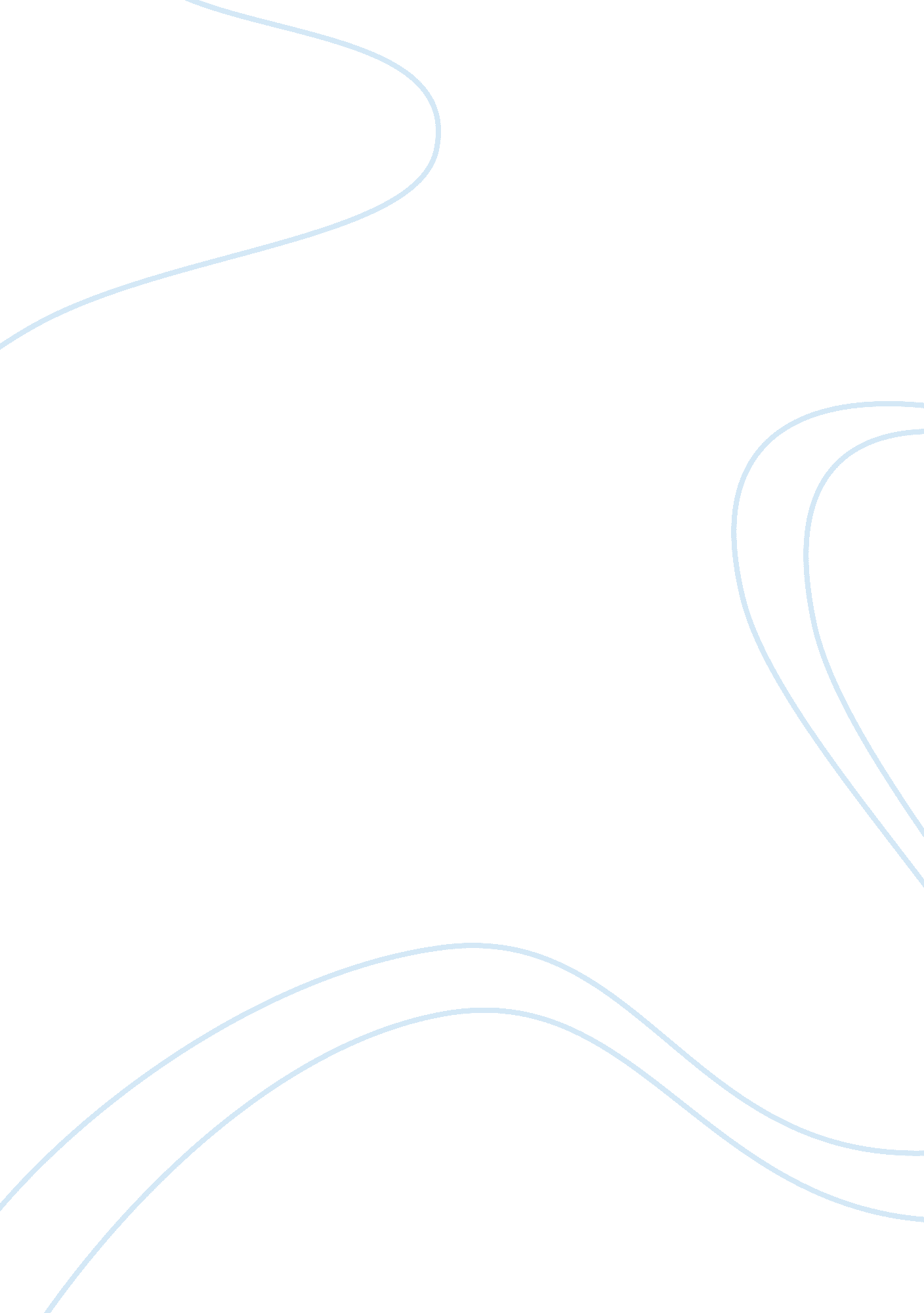 Essay on ethnic roots of american civilizationPhilosophy, Freedom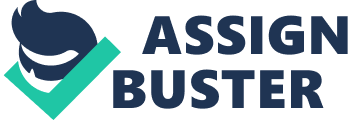 United States of America is a nation where people of different ethnicity have been migrated and have become an inseparable part of the society. This is an example of diversity which lacks in several countries. This diversity shows how a society can develop while respecting rights and cultures of people from different ethnicity. This ethnic diversity has strengthened the society of United States and contributed in the development of the nation. This paper discusses the ethnic roots of American Civilization and other related aspects. 
Modern US society is majorly constituted of British, Germans, and African Americans along with several other groups from different parts of the world. These people always stand together at the crucial occasions, right from the Boston massacre to the world trade centre. Several people opposed the British atrocities and were killed In Boston massacre. 
The constitution makers and visionary leaders like Abraham Lincoln understood the importance of ethnic diversity in American society and provided several conveniences along with the rights by provisioning of the laws like emancipation proclamation. Emancipation proclamation was a major step taken by Lincoln towards the freedom of the blacks from the slavery. Proclamation of emancipation in the year, 1863 and its complete implementation in the year 1865 allowed the black male as well females to live their life as per their choice. They got the freedom to work, express and all other rights which were not available to them before the emancipation proclamation. According to the provisions of the bill of rights, US constitution also recognizes rights of people including the religious freedom and other rights necessary for the formation of a progressive society. American society has been emerged as a united society irrespective of several diversities. Work Cited David Mauk and John Oakland. American civilization: an introduction. London: Routledge, 2005. 